Parent meeting: Set 1 sounds 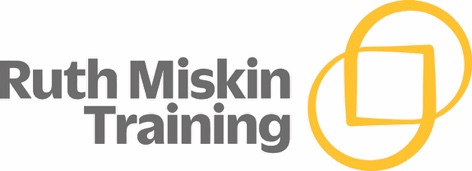 What can you do to help at home?1. Use pure sounds rather than letter names.2. Teach the picture names.3. Practise reading sounds speedily.4. Use the handwriting phrases to practise writing.How do I use the Virtual Classroom? Set aside 10 minutes to watch a film with your child each day.Find a quiet space for your child to watch the film on a laptop or tablet.Praise your child as they join in with the lesson – make it fun!Find more free parent resources on www.ruthmiskin.com